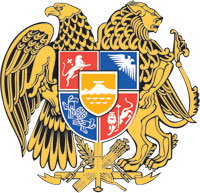 ՀԱՅԱՍՏԱՆԻ ՀԱՆՐԱՊԵՏՈՒԹՅԱՆ ԿԱՌԱՎԱՐՈՒԹՅՈՒՆՈ  Ր  Ո  Շ  Ո Ւ  Մ21 հոկտեմբերի 2021 թվականի  N              - Ն«ՀԱՅԱՍՏԱՆԻ  ՀԱՆՐԱՊԵՏՈՒԹՅԱՆ  2021  ԹՎԱԿԱՆԻ ՊԵՏԱԿԱՆ ԲՅՈՒՋԵԻ ՄԱՍԻՆ» ՀԱՅԱՍՏԱՆԻ ՀԱՆՐԱՊԵՏՈՒԹՅԱՆ ՕՐԵՆՔՈՒՄ ՎԵՐԱԲԱՇԽՈՒՄ ԵՎ ՀԱՅԱՍՏԱՆԻ ՀԱՆՐԱՊԵՏՈՒԹՅԱՆ ԿԱՌԱՎԱՐՈՒԹՅԱՆ  2020   ԹՎԱԿԱՆԻ  ԴԵԿՏԵՄԲԵՐԻ  30-Ի  N 2215-Ն ՈՐՈՇՄԱՆ ՄԵՋ  ՓՈՓՈԽՈՒԹՅՈՒՆՆԵՐ ԵՎ ԼՐԱՑՈՒՄՆԵՐ ԿԱՏԱՐԵԼՈՒ Մ Ա Ս Ի Ն-------------------------------------------------------------------------------------------------------«Հայաստանի Հանրապետության բյուջետային համակարգի մասին» Հայաստանի Հանրապետության օրենքի 23-րդ հոդվածի 3-րդ մասին և «Նորմատիվ իրավական ակտերի մասին» Հայաստանի Հանրապետության օրենքի    33-րդ հոդվածին համապատասխան՝ Հայաստանի Հանրապետության կառավարությունը    ո ր ո շ ու մ     է.«Հայաստանի Հանրապետության 2021 թվականի պետական բյուջեի մասին» Հայաստանի Հանրապետության օրենքի N 1 հավելվածի N 2 աղյուսակում կատարել վերաբաշխում և Հայաստանի Հանրապետության կառավարության 2020 թվականի դեկտեմբերի 30-ի «Հայաստանի Հանրապետության 2021 թվականի պետական բյուջեի կատարումն ապահովող միջոցառումների մասին»            N 2215-Ն որոշման  NN 3, 4, 5, 9 և 9.1 հավելվածներում կատարել  փոփոխություններ և լրացումներ` համաձայն NN 1, 2, 3 և 4 հավելվածների:Սույն որոշումն ուժի մեջ է մտնում հրապարակմանը հաջորդող օրվանից և տարածվում սույն թվականի սեպտեմբերի 1-ից ծագած իրավահարաբերությունների վրա: ՀԱՅԱՍՏԱՆԻ  ՀԱՆՐԱՊԵՏՈՒԹՅԱՆ         	  		  ՎԱՐՉԱՊԵՏ					          Ն. ՓԱՇԻՆՅԱՆԵրևանՀավելված N 1												       	      ՀՀ կառավարության 2021 թվականի 												 	    հոկտեմբերի 21-ի N            - Ն որոշմանՀԱՅԱՍՏԱՆԻ ՀԱՆՐԱՊԵՏՈՒԹՅԱՆ  ՎԱՐՉԱՊԵՏԻ ԱՇԽԱՏԱԿԱԶՄԻ   		   ՂԵԿԱՎԱՐ	                                                      	Ա. ՀԱՐՈՒԹՅՈՒՆՅԱՆՀավելված N 2												       	      ՀՀ կառավարության 2021 թվականի 												 	    հոկտեմբերի 21-ի N            - Ն որոշմանՀԱՅԱՍՏԱՆԻ ՀԱՆՐԱՊԵՏՈՒԹՅԱՆ  ՎԱՐՉԱՊԵՏԻ ԱՇԽԱՏԱԿԱԶՄԻ   		   ՂԵԿԱՎԱՐ	                                                      	Ա. ՀԱՐՈՒԹՅՈՒՆՅԱՆՀավելված N 3												       	      ՀՀ կառավարության 2021 թվականի 												 	    հոկտեմբերի 21-ի N            - Ն որոշման           ՀԱՅԱՍՏԱՆԻ ՀԱՆՐԱՊԵՏՈՒԹՅԱՆ               ՎԱՐՉԱՊԵՏԻ ԱՇԽԱՏԱԿԱԶՄԻ   		               ՂԵԿԱՎԱՐ	                                                      	Ա. ՀԱՐՈՒԹՅՈՒՆՅԱՆ		Հավելված N 4												       	      ՀՀ կառավարության 2021 թվականի 												 	    հոկտեմբերի 21-ի N            - Ն որոշման         ՀԱՅԱՍՏԱՆԻ ՀԱՆՐԱՊԵՏՈՒԹՅԱՆ            ՎԱՐՉԱՊԵՏԻ ԱՇԽԱՏԱԿԱԶՄԻ                                     ՂԵԿԱՎԱՐ	                                                     Ա. ՀԱՐՈՒԹՅՈՒՆՅԱՆ«ՀԱՅԱUՏԱՆԻ ՀԱՆՐԱՊԵՏՈՒԹՅԱՆ 2021 ԹՎԱԿԱՆԻ ՊԵՏԱԿԱՆ ԲՅՈՒՋԵԻ ՄԱUԻՆ» ՀԱՅԱUՏԱՆԻ ՀԱՆՐԱՊԵՏՈՒԹՅԱՆ OՐԵՆՔԻ N 1 ՀԱՎԵԼՎԱԾԻ N 2 ԱՂՅՈՒՍԱԿՈՒՄ ԿԱՏԱՐՎՈՂ ՎԵՐԱԲԱՇԽՈՒՄԸ ԵՎ ՀԱՅԱՍՏԱՆԻ ՀԱՆՐԱՊԵՏՈՒԹՅԱՆ ԿԱՌԱՎԱՐՈՒԹՅԱՆ 2020 ԹՎԱԿԱՆԻ ԴԵԿՏԵՄԲԵՐԻ 30-Ի N 2215-Ն ՈՐՈՇՄԱՆ N 5 ՀԱՎԵԼՎԱԾԻ N 1 ԱՂՅՈՒՍԱԿՈՒՄ ԿԱՏԱՐՎՈՂ ՓՈՓՈԽՈՒԹՅՈՒՆՆԵՐԸ ԵՎ ԼՐԱՑՈՒՄՆԵՐԸ«ՀԱՅԱUՏԱՆԻ ՀԱՆՐԱՊԵՏՈՒԹՅԱՆ 2021 ԹՎԱԿԱՆԻ ՊԵՏԱԿԱՆ ԲՅՈՒՋԵԻ ՄԱUԻՆ» ՀԱՅԱUՏԱՆԻ ՀԱՆՐԱՊԵՏՈՒԹՅԱՆ OՐԵՆՔԻ N 1 ՀԱՎԵԼՎԱԾԻ N 2 ԱՂՅՈՒՍԱԿՈՒՄ ԿԱՏԱՐՎՈՂ ՎԵՐԱԲԱՇԽՈՒՄԸ ԵՎ ՀԱՅԱՍՏԱՆԻ ՀԱՆՐԱՊԵՏՈՒԹՅԱՆ ԿԱՌԱՎԱՐՈՒԹՅԱՆ 2020 ԹՎԱԿԱՆԻ ԴԵԿՏԵՄԲԵՐԻ 30-Ի N 2215-Ն ՈՐՈՇՄԱՆ N 5 ՀԱՎԵԼՎԱԾԻ N 1 ԱՂՅՈՒՍԱԿՈՒՄ ԿԱՏԱՐՎՈՂ ՓՈՓՈԽՈՒԹՅՈՒՆՆԵՐԸ ԵՎ ԼՐԱՑՈՒՄՆԵՐԸ«ՀԱՅԱUՏԱՆԻ ՀԱՆՐԱՊԵՏՈՒԹՅԱՆ 2021 ԹՎԱԿԱՆԻ ՊԵՏԱԿԱՆ ԲՅՈՒՋԵԻ ՄԱUԻՆ» ՀԱՅԱUՏԱՆԻ ՀԱՆՐԱՊԵՏՈՒԹՅԱՆ OՐԵՆՔԻ N 1 ՀԱՎԵԼՎԱԾԻ N 2 ԱՂՅՈՒՍԱԿՈՒՄ ԿԱՏԱՐՎՈՂ ՎԵՐԱԲԱՇԽՈՒՄԸ ԵՎ ՀԱՅԱՍՏԱՆԻ ՀԱՆՐԱՊԵՏՈՒԹՅԱՆ ԿԱՌԱՎԱՐՈՒԹՅԱՆ 2020 ԹՎԱԿԱՆԻ ԴԵԿՏԵՄԲԵՐԻ 30-Ի N 2215-Ն ՈՐՈՇՄԱՆ N 5 ՀԱՎԵԼՎԱԾԻ N 1 ԱՂՅՈՒՍԱԿՈՒՄ ԿԱՏԱՐՎՈՂ ՓՈՓՈԽՈՒԹՅՈՒՆՆԵՐԸ ԵՎ ԼՐԱՑՈՒՄՆԵՐԸ«ՀԱՅԱUՏԱՆԻ ՀԱՆՐԱՊԵՏՈՒԹՅԱՆ 2021 ԹՎԱԿԱՆԻ ՊԵՏԱԿԱՆ ԲՅՈՒՋԵԻ ՄԱUԻՆ» ՀԱՅԱUՏԱՆԻ ՀԱՆՐԱՊԵՏՈՒԹՅԱՆ OՐԵՆՔԻ N 1 ՀԱՎԵԼՎԱԾԻ N 2 ԱՂՅՈՒՍԱԿՈՒՄ ԿԱՏԱՐՎՈՂ ՎԵՐԱԲԱՇԽՈՒՄԸ ԵՎ ՀԱՅԱՍՏԱՆԻ ՀԱՆՐԱՊԵՏՈՒԹՅԱՆ ԿԱՌԱՎԱՐՈՒԹՅԱՆ 2020 ԹՎԱԿԱՆԻ ԴԵԿՏԵՄԲԵՐԻ 30-Ի N 2215-Ն ՈՐՈՇՄԱՆ N 5 ՀԱՎԵԼՎԱԾԻ N 1 ԱՂՅՈՒՍԱԿՈՒՄ ԿԱՏԱՐՎՈՂ ՓՈՓՈԽՈՒԹՅՈՒՆՆԵՐԸ ԵՎ ԼՐԱՑՈՒՄՆԵՐԸ(հազ. դրամ) Ծրագրային դասիչը Ծրագրային դասիչը Բյուջետային հատկացումների գլխավոր կարգադրիչների, ծրագրերի և միջոցառումների անվանումներըՑուցանիշների փոփոխությունը (ավելացումները նշված են դրական նշանով, իսկ նվազեցումները՝ փակագծերում)  ծրագիրը միջոցառումը Բյուջետային հատկացումների գլխավոր կարգադրիչների, ծրագրերի և միջոցառումների անվանումները տարի ԸՆԴԱՄԵՆԸ՝0.0այդ թվում՝ՀՀ ԿՐԹՈՒԹՅԱՆ, ԳԻՏՈՒԹՅԱՆ, ՄՇԱԿՈՒՅԹԻ ԵՎ ՍՊՈՐՏԻ ՆԱԽԱՐԱՐՈՒԹՅՈՒՆ0.01041 Ծրագրի անվանումը`1041 Մեծ նվաճումների սպորտ114,720.01041 Ծրագրի նպատակը`1041 Նպաստել Հայաստանում մեծ սպորտի շարունակական զարգացմանը և միջազգային հարթակներում ՀՀ-ի դիրքի բարելավմանը1041 Վերջնական արդյունքի նկարագրությունը`1041 ՀՀ առաջնությունների ընդլայնում, միջազգային սպորտային միջոցառումներին մասնակցության և նվաճումների ապահովում1041 Ծրագրի միջոցառումներ104112008 Միջոցառման անվանումը`104112008 2021 թվականի աշխարհի և Եվրոպայի արաջնություններին նախապատրաստվելու և մրցաշրջանը եզրափակելու նպատակով ֆինանսական աջակցության տրամադրում114,720.0104112008 Միջոցառման նկարագրությունը`104112008 2021 թվականի աշխարհի և Եվրոպայի արաջնություններին նախապատրաստվելու և մրցաշրջանը եզրափակելու նպատակով ֆինանսական աջակցության տրամադրում104112008 Միջոցառման տեսակը՝104112008 Տրանսֆերտների տրամադրում 1045 Ծրագրի անվանումը`1045 Նախնական (արհեստագործական) և միջին մասնագիտական կրթություն(114,720.0)1045 Ծրագրի նպատակը`1045 Աշխատաշուկայի արդի պահանջներին համապատասխան՝ նախնական մասնագիտական (արհեստագործական) և միջին մասնագիտական կրթության որակավորում ունեցող մասնագետների պատրաստում, կրթության մատչելիության ապահովում1045 Վերջնական արդյունքի նկարագրությունը`1045 Նախնական (արհեստագործական) և միջին մասնագիտական կրթության գրավչության բարձրացում, մատչելի և մրցունակ նախնական (արհեստագործական)  և միջին մասնագիտական կրթության ապահովում1045 Ծրագրի միջոցառումներ104512004 Միջոցառման անվանումը`104512004 Միջին մասնագիտական կրթության գծով ուսանողական նպաստների տրամադրում(114,720.0)104512004 Միջոցառման նկարագրությունը`104512004 Միջին մասնագիտական կրթության գծով ուսանողական նպաստների տրամադրում104512004 Միջոցառման տեսակը՝104512004 Տրանսֆերտների տրամադրումՀՀ ԿԱՌԱՎԱՐՈՒԹՅՈՒՆ0.01139 Ծրագրի անվանումը`1139 ՀՀ կառավարության պահուստային ֆոնդ0.01139 Ծրագրի նպատակը`1139 Պետական բյուջեում չկանխատեսված, ինչպես նաև բյուջետային երաշխիքների ապահովման ծախսերի ֆինանսավորման ապահովում1139 Վերջնական արդյունքի նկարագրությունը`1139 Պահուստային ֆոնդի կառավարման արդյունավետության և թափանցիկության ապահովում1139 11001 Միջոցառման անվանումը`1139 11001 ՀՀ կառավարության պահուստային ֆոնդ(114,720.0)1139 11001 Միջոցառման նկարագրությունը`1139 11001 ՀՀ պետական բյուջեում նախատեսված ելքերի լրացուցիչ ֆինանսավորման, պետական բյուջեում չկանխատեսված ելքերի, ինչպես նաև բյուջետային երաշխիքների ապահովման ելքերի ֆինանսավորման ապահովում1139 11001 Միջոցառման տեսակը՝1139 11001 Ծառայությունների մատուցում1139 11001 Միջոցառման անվանումը`1139 11001 ՀՀ կառավարության պահուստային ֆոնդ114,720.01139 11001 Միջոցառման նկարագրությունը`1139 11001 ՀՀ պետական բյուջեում նախատեսված ելքերի լրացուցիչ ֆինանսավորման, պետական բյուջեում չկանխատեսված ելքերի, ինչպես նաև բյուջետային երաշխիքների ապահովման ելքերի ֆինանսավորման ապահովում1139 11001 Միջոցառման տեսակը՝1139 11001 Ծառայությունների մատուցումՀԱՅԱՍՏԱՆԻ ՀԱՆՐԱՊԵՏՈՒԹՅԱՆ ԿԱՌԱՎԱՐՈՒԹՅԱՆ 2020 ԹՎԱԿԱՆԻ ԴԵԿՏԵՄԲԵՐԻ 30-Ի N 2215-Ն ՈՐՈՇՄԱՆ NN 3 ԵՎ 4 ՀԱՎԵԼՎԱԾՆԵՐՈՒՄ ԿԱՏԱՐՎՈՂ ՓՈՓՈԽՈՒԹՅՈՒՆՆԵՐԸ ԵՎ ԼՐԱՑՈՒՄՆԵՐԸՀԱՅԱՍՏԱՆԻ ՀԱՆՐԱՊԵՏՈՒԹՅԱՆ ԿԱՌԱՎԱՐՈՒԹՅԱՆ 2020 ԹՎԱԿԱՆԻ ԴԵԿՏԵՄԲԵՐԻ 30-Ի N 2215-Ն ՈՐՈՇՄԱՆ NN 3 ԵՎ 4 ՀԱՎԵԼՎԱԾՆԵՐՈՒՄ ԿԱՏԱՐՎՈՂ ՓՈՓՈԽՈՒԹՅՈՒՆՆԵՐԸ ԵՎ ԼՐԱՑՈՒՄՆԵՐԸՀԱՅԱՍՏԱՆԻ ՀԱՆՐԱՊԵՏՈՒԹՅԱՆ ԿԱՌԱՎԱՐՈՒԹՅԱՆ 2020 ԹՎԱԿԱՆԻ ԴԵԿՏԵՄԲԵՐԻ 30-Ի N 2215-Ն ՈՐՈՇՄԱՆ NN 3 ԵՎ 4 ՀԱՎԵԼՎԱԾՆԵՐՈՒՄ ԿԱՏԱՐՎՈՂ ՓՈՓՈԽՈՒԹՅՈՒՆՆԵՐԸ ԵՎ ԼՐԱՑՈՒՄՆԵՐԸՀԱՅԱՍՏԱՆԻ ՀԱՆՐԱՊԵՏՈՒԹՅԱՆ ԿԱՌԱՎԱՐՈՒԹՅԱՆ 2020 ԹՎԱԿԱՆԻ ԴԵԿՏԵՄԲԵՐԻ 30-Ի N 2215-Ն ՈՐՈՇՄԱՆ NN 3 ԵՎ 4 ՀԱՎԵԼՎԱԾՆԵՐՈՒՄ ԿԱՏԱՐՎՈՂ ՓՈՓՈԽՈՒԹՅՈՒՆՆԵՐԸ ԵՎ ԼՐԱՑՈՒՄՆԵՐԸՀԱՅԱՍՏԱՆԻ ՀԱՆՐԱՊԵՏՈՒԹՅԱՆ ԿԱՌԱՎԱՐՈՒԹՅԱՆ 2020 ԹՎԱԿԱՆԻ ԴԵԿՏԵՄԲԵՐԻ 30-Ի N 2215-Ն ՈՐՈՇՄԱՆ NN 3 ԵՎ 4 ՀԱՎԵԼՎԱԾՆԵՐՈՒՄ ԿԱՏԱՐՎՈՂ ՓՈՓՈԽՈՒԹՅՈՒՆՆԵՐԸ ԵՎ ԼՐԱՑՈՒՄՆԵՐԸՀԱՅԱՍՏԱՆԻ ՀԱՆՐԱՊԵՏՈՒԹՅԱՆ ԿԱՌԱՎԱՐՈՒԹՅԱՆ 2020 ԹՎԱԿԱՆԻ ԴԵԿՏԵՄԲԵՐԻ 30-Ի N 2215-Ն ՈՐՈՇՄԱՆ NN 3 ԵՎ 4 ՀԱՎԵԼՎԱԾՆԵՐՈՒՄ ԿԱՏԱՐՎՈՂ ՓՈՓՈԽՈՒԹՅՈՒՆՆԵՐԸ ԵՎ ԼՐԱՑՈՒՄՆԵՐԸՀԱՅԱՍՏԱՆԻ ՀԱՆՐԱՊԵՏՈՒԹՅԱՆ ԿԱՌԱՎԱՐՈՒԹՅԱՆ 2020 ԹՎԱԿԱՆԻ ԴԵԿՏԵՄԲԵՐԻ 30-Ի N 2215-Ն ՈՐՈՇՄԱՆ NN 3 ԵՎ 4 ՀԱՎԵԼՎԱԾՆԵՐՈՒՄ ԿԱՏԱՐՎՈՂ ՓՈՓՈԽՈՒԹՅՈՒՆՆԵՐԸ ԵՎ ԼՐԱՑՈՒՄՆԵՐԸ(հազ. դրամ)Գործառական դասիչըԳործառական դասիչըԳործառական դասիչը Ծրագրային դասիչը Ծրագրային դասիչը Բյուջետային հատկացումների գլխավոր կարգադրիչների, ծրագրերի, միջոցառումների և միջոցառումները կատարող պետական մարմինների անվանումներըՑուցանիշների փոփոխությունը (ավելացումները նշված են դրական նշանով, իսկ նվազեցումները՝ փակագծերում)  բաժինըխումբըդասըծրագիրըմիջոցառումը Բյուջետային հատկացումների գլխավոր կարգադրիչների, ծրագրերի, միջոցառումների և միջոցառումները կատարող պետական մարմինների անվանումներըտարի ԸՆԴԱՄԵՆԸ՝0.0այդ թվում՝ՀՀ ԿՐԹՈՒԹՅԱՆ, ԳԻՏՈՒԹՅԱՆ, ՄՇԱԿՈՒՅԹԻ ԵՎ ՍՊՈՐՏԻ ՆԱԽԱՐԱՐՈՒԹՅՈՒՆ0.009 ԿՐԹՈՒԹՅՈՒՆ(114,720.0)09 այդ թվում`0903Նախնական մասնագիտական (արհեստագործական) և միջին մասնագիտական կրթություն(114,720.0)0903 այդ թվում`090302Միջին մասնագիտական կրթություն(114,720.0)0903 այդ թվում`0903ՀՀ կրթության, գիտության, մշակույթի և սպորտի նախարարություն(114,720.0)0903 այդ թվում`09031045 Նախնական (արհեստագործական) և միջին մասնագիտական կրթություն Նախնական (արհեստագործական) և միջին մասնագիտական կրթություն(114,720.0)09031045 այդ թվում`0903104512004  Միջին մասնագիտական կրթության գծով ուսանողական նպաստների տրամադրում(114,720.0)09031045 այդ թվում` ըստ կատարողների09031045ՀՀ կրթության, գիտության, մշակույթի և սպորտի նախարարություն(114,720.0)09031045այդ թվում՝ բյուջետային ծախսերի տնտեսագիտական դասակարգման հոդվածներ09031045 ԸՆԴԱՄԵՆԸ՝ ԾԱԽՍԵՐ(114,720.0)09031045 ԸՆԹԱՑԻԿ ԾԱԽՍԵՐ(114,720.0)09031045 ՍՈՑԻԱԼԱԿԱՆ  ՆՊԱՍՏՆԵՐ ԵՎ ԿԵՆՍԱԹՈՇԱԿՆԵՐ(114,720.0)09031045 Սոցիալական օգնության դրամական արտահայտությամբ նպաստներ (բյուջեից)(114,720.0)09031045 - Այլ նպաստներ բյուջեից(114,720.0)08 ՀԱՆԳԻՍՏ, ՄՇԱԿՈՒՅԹ ԵՎ ԿՐՈՆ114,720.008 այդ թվում`0801 Հանգստի և սպորտի ծառայություններ114,720.00801 այդ թվում`080101 Հանգստի և սպորտի ծառայություններ114,720.00801 այդ թվում`0801ՀՀ կրթության, գիտության, մշակույթի և սպորտի նախարարություն114,720.00801 այդ թվում`08011041  Մեծ նվաճումների սպորտ  Մեծ նվաճումների սպորտ114,720.008011041 այդ թվում`0801104112008 2021 թվականի աշխարհի և Եվրոպայի արաջնություններին նախապատրաստվելու և մրցաշրջանը եզրափակելու նպատակով ֆինանսական աջակցության տրամադրում114,720.008011041 այդ թվում` ըստ կատարողների08011041ՀՀ կրթության, գիտության, մշակույթի և սպորտի նախարարություն114,720.008011041այդ թվում՝ բյուջետային ծախսերի տնտեսագիտական դասակարգման հոդվածներ08011041 ԸՆԴԱՄԵՆԸ՝ ԾԱԽՍԵՐ114,720.008011041 ԸՆԹԱՑԻԿ ԾԱԽՍԵՐ114,720.008011041  ՍՈՑԻԱԼԱԿԱՆ ՆՊԱՍՏՆԵՐ ԵՎ ԿԵՆՍԱԹՈՇԱԿՆԵՐ114,720.008011041 Սոցիալական օգնության դրամական արտահայտությամբ նպաստներ (բյուջեից)114,720.008011041  - Կրթական, մշակութային և սպորտային նպաստներ բյուջեից114,720.0ՀՀ ԿԱՌԱՎԱՐՈՒԹՅՈՒՆ0.0 11 ՀԻՄՆԱԿԱՆ ԲԱԺԻՆՆԵՐԻՆ ՉԴԱՍՎՈՂ ՊԱՀՈՒՍՏԱՅԻՆ ՖՈՆԴԵՐ0.0 11 այդ թվում` 11 01 ՀՀ կառավարության և համայնքների պահուստային ֆոնդ0.0 11 01 այդ թվում` 11 01 01 ՀՀ կառավարության պահուստային ֆոնդ0.0 11 01 01 այդ թվում` 11 01 01 ՀՀ կառավարություն0.0 11 01 01 այդ թվում` 11 01 01 1139ՀՀ կառավարության պահուստային ֆոնդՀՀ կառավարության պահուստային ֆոնդ0.0 11 01 01 1139 այդ թվում` 11 01 01 113911001 ՀՀ կառավարության պահուստային ֆոնդ0.0 11 01 01 1139 այդ թվում` ըստ կատարողների 11 01 01 1139 ՀՀ կառավարություն0.0 11 01 01 1139 այդ թվում` բյուջետային ծախսերի տնտեսագիտական դասակարգման հոդվածներ 11 01 01 1139 ԸՆԴԱՄԵՆԸ՝ ԾԱԽՍԵՐ0.0 11 01 01 1139 ԸՆԹԱՑԻԿ ԾԱԽՍԵՐ0.0 11 01 01 1139 ԱՅԼ ԾԱԽՍԵՐ0.0 11 01 01 1139 Պահուստային միջոցներ(114,720.0) 11 01 01 1139 Պահուստային միջոցներ114,720.0ՀԱՅԱՍՏԱՆԻ ՀԱՆՐԱՊԵՏՈՒԹՅԱՆ ԿԱՌԱՎԱՐՈՒԹՅԱՆ 2020 ԹՎԱԿԱՆԻ ԴԵԿՏԵՄԲԵՐԻ 30-Ի N 2215-Ն ՈՐՈՇՄԱՆ N 9 ՀԱՎԵԼՎԱԾԻ NN 9.14 ԵՎ 9․47 ԱՂՅՈՒՍԱԿՆԵՐՈՒՄ ԿԱՏԱՐՎՈՂ ՓՈՓՈԽՈՒԹՅՈՒՆՆԵՐԸ ԵՎ ԼՐԱՑՈՒՄՆԵՐԸ ՀԱՅԱՍՏԱՆԻ ՀԱՆՐԱՊԵՏՈՒԹՅԱՆ ԿԱՌԱՎԱՐՈՒԹՅԱՆ 2020 ԹՎԱԿԱՆԻ ԴԵԿՏԵՄԲԵՐԻ 30-Ի N 2215-Ն ՈՐՈՇՄԱՆ N 9 ՀԱՎԵԼՎԱԾԻ NN 9.14 ԵՎ 9․47 ԱՂՅՈՒՍԱԿՆԵՐՈՒՄ ԿԱՏԱՐՎՈՂ ՓՈՓՈԽՈՒԹՅՈՒՆՆԵՐԸ ԵՎ ԼՐԱՑՈՒՄՆԵՐԸ ՀԱՅԱՍՏԱՆԻ ՀԱՆՐԱՊԵՏՈՒԹՅԱՆ ԿԱՌԱՎԱՐՈՒԹՅԱՆ 2020 ԹՎԱԿԱՆԻ ԴԵԿՏԵՄԲԵՐԻ 30-Ի N 2215-Ն ՈՐՈՇՄԱՆ N 9 ՀԱՎԵԼՎԱԾԻ NN 9.14 ԵՎ 9․47 ԱՂՅՈՒՍԱԿՆԵՐՈՒՄ ԿԱՏԱՐՎՈՂ ՓՈՓՈԽՈՒԹՅՈՒՆՆԵՐԸ ԵՎ ԼՐԱՑՈՒՄՆԵՐԸ Աղյուսակ 9․14Աղյուսակ 9․14Աղյուսակ 9․14Աղյուսակ 9․14ՀՀ կրթության, գիտության, մշակույթի և սպորտի նախարարություն ՀՀ կրթության, գիտության, մշակույթի և սպորտի նախարարություն ՀՀ կրթության, գիտության, մշակույթի և սպորտի նախարարություն ՄԱՍ 2. ՊԵՏԱԿԱՆ ՄԱՐՄՆԻ ԳԾՈՎ ԱՐԴՅՈՒՆՔԱՅԻՆ (ԿԱՏԱՐՈՂԱԿԱՆ) ՑՈՒՑԱՆԻՇՆԵՐԸՄԱՍ 2. ՊԵՏԱԿԱՆ ՄԱՐՄՆԻ ԳԾՈՎ ԱՐԴՅՈՒՆՔԱՅԻՆ (ԿԱՏԱՐՈՂԱԿԱՆ) ՑՈՒՑԱՆԻՇՆԵՐԸՄԱՍ 2. ՊԵՏԱԿԱՆ ՄԱՐՄՆԻ ԳԾՈՎ ԱՐԴՅՈՒՆՔԱՅԻՆ (ԿԱՏԱՐՈՂԱԿԱՆ) ՑՈՒՑԱՆԻՇՆԵՐԸԾրագրի դասիչըԾրագրի անվանումը1041Մեծ նվաճումների սպորտԾրագրի միջոցառումներըԾրագրի միջոցառումներըԾրագրի դասիչը՝1041Ցուցանիշների փոփոխությունը (ավելացումները նշված են դրական նշանով)  Միջոցառման դասիչը՝12008 տարի Միջոցառման անվանումը՝ 2021 թվականի աշխարհի և Եվրոպայի արաջնություններին նախապատրաստվելու և մրցաշրջանը եզրափակելու նպատակով ֆինանսական աջակցության տրամադրումՆկարագրությունը՝ 2021 թվականի աշխարհի և Եվրոպայի արաջնություններին նախապատրաստվելու և մրցաշրջանը եզրափակելու նպատակով ֆինանսական աջակցության տրամադրումՄիջոցառման տեսակը՝ Տրանսֆերտների տրամադրում  Շահառուների ընտրության չափանիշները՝ ՀՀ կրթության, գիտության, մշակույթի և սպորտի նախարարի հրամանով հաստատված կարգով սահմանված՝ ՀՀ հավաքական թիմերի մարզիկներ, մարզիչներ ու բժիշկներին և (կամ) մերսողներԱրդյունքի չափորոշիչներԱրդյունքի չափորոշիչներ Շահառուների խմբերի (մարզիկներ, մարզիչներ, բժիշկներ և (կամ) մերսողներ) թիվը (հատ) 4Միջոցառման վրա կատարվող ծախսը (հազ. դրամ) Միջոցառման վրա կատարվող ծախսը (հազ. դրամ) 114,720.0ՄԱՍ 2. ՊԵՏԱԿԱՆ ՄԱՐՄՆԻ ԳԾՈՎ ԱՐԴՅՈՒՆՔԱՅԻՆ (ԿԱՏԱՐՈՂԱԿԱՆ) ՑՈՒՑԱՆԻՇՆԵՐԸՄԱՍ 2. ՊԵՏԱԿԱՆ ՄԱՐՄՆԻ ԳԾՈՎ ԱՐԴՅՈՒՆՔԱՅԻՆ (ԿԱՏԱՐՈՂԱԿԱՆ) ՑՈՒՑԱՆԻՇՆԵՐԸՄԱՍ 2. ՊԵՏԱԿԱՆ ՄԱՐՄՆԻ ԳԾՈՎ ԱՐԴՅՈՒՆՔԱՅԻՆ (ԿԱՏԱՐՈՂԱԿԱՆ) ՑՈՒՑԱՆԻՇՆԵՐԸԾրագրի դասիչըԾրագրի անվանումը1045Նախնական (արհեստագործական) և միջին մասնագիտական կրթություն Ծրագրի միջոցառումներըԾրագրի միջոցառումներըԾրագրի դասիչը՝1045Ցուցանիշների փոփոխությունը (նվազեցումները նշված են փակագծերում)  Միջոցառման դասիչը՝12004 տարի Միջոցառման անվանումը՝Միջին մասնագիտական կրթության գծով ուսանողական նպաստների տրամադրում Նկարագրությունը՝ Միջին մասնագիտական կրթության գծով ուսանողական նպաստների տրամադրում Միջոցառման տեսակը՝ Տրանսֆերտների տրամադրում  Շահառուների ընտրության չափանիշները` Միջին մասնագիտական կրթություն ստացող ուսանողներ Արդյունքի չափորոշիչներԱրդյունքի չափորոշիչներ Ուսանողական նպաստ ստացող ուսանողների թիվը (մարդ) (336.0)Միջոցառման վրա կատարվող ծախսը (հազ. դրամ) Միջոցառման վրա կատարվող ծախսը (հազ. դրամ) (114,720.0)Աղյուսակ 9․47Աղյուսակ 9․47Աղյուսակ 9․47Աղյուսակ 9․47ՀՀ կառավարությունՄԱՍ 2. ՊԵՏԱԿԱՆ ՄԱՐՄՆԻ ԳԾՈՎ ԱՐԴՅՈՒՆՔԱՅԻՆ (ԿԱՏԱՐՈՂԱԿԱՆ) ՑՈՒՑԱՆԻՇՆԵՐԸՄԱՍ 2. ՊԵՏԱԿԱՆ ՄԱՐՄՆԻ ԳԾՈՎ ԱՐԴՅՈՒՆՔԱՅԻՆ (ԿԱՏԱՐՈՂԱԿԱՆ) ՑՈՒՑԱՆԻՇՆԵՐԸԾրագրի դասիչըԾրագրի անվանումը1139ՀՀ կառավարության պահուստային ֆոնդԾրագրի միջոցառումներըԾրագրի դասիչը՝1139Ցուցանիշների փոփոխությունը (նվազեցումները նշված են փակագծերում)  Միջոցառման դասիչը՝11001տարիՄիջոցառման անվանումը՝ՀՀ կառավարության պահուստային ֆոնդՆկարագրությունը՝ՀՀ պետական բյուջեում նախատեսված ելքերի լրացուցիչ ֆինանսավորման, պետական բյուջեում չկանխատեսված ելքերի, ինչպես նաև բյուջետային երաշխիքների ապահովման ելքերի ֆինանսավորման ապահովումՄիջոցառման տեսակը՝Ծառայությունների մատուցումՄիջոցառումն իրականացնողի անվանումը՝ ՀՀ կառավարությունԱրդյունքի չափորոշիչներՄիջոցառման վրա կատարվող ծախսը (հազ. դրամ)Միջոցառման վրա կատարվող ծախսը (հազ. դրամ)(114,720.0)Ծրագրի դասիչըԾրագրի անվանումը1139ՀՀ կառավարության պահուստային ֆոնդԾրագրի միջոցառումներըԾրագրի դասիչը՝1139Ցուցանիշների փոփոխությունը (ավելացումները նշված են դրական նշանով)  Միջոցառման դասիչը՝11001 տարիՄիջոցառման անվանումը՝ՀՀ կառավարության պահուստային ֆոնդՆկարագրությունը՝ՀՀ պետական բյուջեում նախատեսված ելքերի լրացուցիչ ֆինանսավորման, պետական բյուջեում չկանխատեսված ելքերի, ինչպես նաև բյուջետային երաշխիքների ապահովման ելքերի ֆինանսավորման ապահովումՄիջոցառման տեսակը՝Ծառայությունների մատուցումՄիջոցառումն իրականացնողի անվանումը՝ ՀՀ կառավարությունԱրդյունքի չափորոշիչներՄիջոցառման վրա կատարվող ծախսը (հազ. դրամ)Միջոցառման վրա կատարվող ծախսը (հազ. դրամ)114,720.0ՀԱՅԱՍՏԱՆԻ ՀԱՆՐԱՊԵՏՈՒԹՅԱՆ ԿԱՌԱՎԱՐՈՒԹՅԱՆ 2020 ԹՎԱԿԱՆԻ ԴԵԿՏԵՄԲԵՐԻ 30-Ի N 2215-Ն ՈՐՈՇՄԱՆ N 9.1 ՀԱՎԵԼՎԱԾԻ NN 9.1.14 ԵՎ 9․1.58 ԱՂՅՈՒՍԱԿՆԵՐՈՒՄ ԿԱՏԱՐՎՈՂ ՓՈՓՈԽՈՒԹՅՈՒՆՆԵՐԸ ԵՎ ԼՐԱՑՈՒՄՆԵՐԸ ՀԱՅԱՍՏԱՆԻ ՀԱՆՐԱՊԵՏՈՒԹՅԱՆ ԿԱՌԱՎԱՐՈՒԹՅԱՆ 2020 ԹՎԱԿԱՆԻ ԴԵԿՏԵՄԲԵՐԻ 30-Ի N 2215-Ն ՈՐՈՇՄԱՆ N 9.1 ՀԱՎԵԼՎԱԾԻ NN 9.1.14 ԵՎ 9․1.58 ԱՂՅՈՒՍԱԿՆԵՐՈՒՄ ԿԱՏԱՐՎՈՂ ՓՈՓՈԽՈՒԹՅՈՒՆՆԵՐԸ ԵՎ ԼՐԱՑՈՒՄՆԵՐԸ ՀԱՅԱՍՏԱՆԻ ՀԱՆՐԱՊԵՏՈՒԹՅԱՆ ԿԱՌԱՎԱՐՈՒԹՅԱՆ 2020 ԹՎԱԿԱՆԻ ԴԵԿՏԵՄԲԵՐԻ 30-Ի N 2215-Ն ՈՐՈՇՄԱՆ N 9.1 ՀԱՎԵԼՎԱԾԻ NN 9.1.14 ԵՎ 9․1.58 ԱՂՅՈՒՍԱԿՆԵՐՈՒՄ ԿԱՏԱՐՎՈՂ ՓՈՓՈԽՈՒԹՅՈՒՆՆԵՐԸ ԵՎ ԼՐԱՑՈՒՄՆԵՐԸ Աղյուսակ 9.1.14Աղյուսակ 9.1.14Աղյուսակ 9.1.14Աղյուսակ 9.1.14ՀՀ կրթության, գիտության, մշակույթի և սպորտի նախարարություն ՀՀ կրթության, գիտության, մշակույթի և սպորտի նախարարություն ՀՀ կրթության, գիտության, մշակույթի և սպորտի նախարարություն ՄԱՍ 2. ՊԵՏԱԿԱՆ ՄԱՐՄՆԻ ԳԾՈՎ ԱՐԴՅՈՒՆՔԱՅԻՆ (ԿԱՏԱՐՈՂԱԿԱՆ) ՑՈՒՑԱՆԻՇՆԵՐԸՄԱՍ 2. ՊԵՏԱԿԱՆ ՄԱՐՄՆԻ ԳԾՈՎ ԱՐԴՅՈՒՆՔԱՅԻՆ (ԿԱՏԱՐՈՂԱԿԱՆ) ՑՈՒՑԱՆԻՇՆԵՐԸՄԱՍ 2. ՊԵՏԱԿԱՆ ՄԱՐՄՆԻ ԳԾՈՎ ԱՐԴՅՈՒՆՔԱՅԻՆ (ԿԱՏԱՐՈՂԱԿԱՆ) ՑՈՒՑԱՆԻՇՆԵՐԸԾրագրի դասիչըԾրագրի անվանումը1041Մեծ նվաճումների սպորտԾրագրի միջոցառումներըԾրագրի միջոցառումներըԾրագրի դասիչը՝1041Ցուցանիշների փոփոխությունը (ավելացումները նշված են դրական նշանով)  Միջոցառման դասիչը՝12008 տարի Միջոցառման անվանումը՝ 2021 թվականի աշխարհի և Եվրոպայի արաջնություններին նախապատրաստվելու և մրցաշրջանը եզրափակելու նպատակով ֆինանսական աջակցության տրամադրումՆկարագրությունը՝ 2021 թվականի աշխարհի և Եվրոպայի արաջնություններին նախապատրաստվելու և մրցաշրջանը եզրափակելու նպատակով ֆինանսական աջակցության տրամադրումՄիջոցառման տեսակը՝ Տրանսֆերտների տրամադրում  Շահառուների ընտրության չափանիշները՝ ՀՀ կրթության, գիտության, մշակույթի և սպորտի նախարարի հրամանով հաստատված կարգով սահմանված ՀՀ հավաքական թիմերի մարզիկներ, մարզիչներ ու բժիշկներին և (կամ) մերսողներԱրդյունքի չափորոշիչներԱրդյունքի չափորոշիչներՇահառուների խմբերի (մարզիկներ, մարզիչներ, բժիշկներ և (կամ) մերսողներ) թիվը (հատ) 4Միջոցառման վրա կատարվող ծախսը (հազ. դրամ) Միջոցառման վրա կատարվող ծախսը (հազ. դրամ) 114,720.0ՄԱՍ 2. ՊԵՏԱԿԱՆ ՄԱՐՄՆԻ ԳԾՈՎ ԱՐԴՅՈՒՆՔԱՅԻՆ (ԿԱՏԱՐՈՂԱԿԱՆ) ՑՈՒՑԱՆԻՇՆԵՐԸՄԱՍ 2. ՊԵՏԱԿԱՆ ՄԱՐՄՆԻ ԳԾՈՎ ԱՐԴՅՈՒՆՔԱՅԻՆ (ԿԱՏԱՐՈՂԱԿԱՆ) ՑՈՒՑԱՆԻՇՆԵՐԸՄԱՍ 2. ՊԵՏԱԿԱՆ ՄԱՐՄՆԻ ԳԾՈՎ ԱՐԴՅՈՒՆՔԱՅԻՆ (ԿԱՏԱՐՈՂԱԿԱՆ) ՑՈՒՑԱՆԻՇՆԵՐԸԾրագրի դասիչըԾրագրի անվանումը1045Նախնական (արհեստագործական) և միջին մասնագիտական կրթություն Ծրագրի միջոցառումներըԾրագրի միջոցառումներըԾրագրի դասիչը՝1045Ցուցանիշների փոփոխությունը (նվազեցումները նշված են փակագծերում)  Միջոցառման դասիչը՝12004 տարի Միջոցառման անվանումը՝Միջին մասնագիտական կրթության գծով ուսանողական նպաստների տրամադրում Նկարագրությունը՝ Միջին մասնագիտական կրթության գծով ուսանողական նպաստների տրամադրում Միջոցառման տեսակը՝ Տրանսֆերտների տրամադրում  Շահառուների ընտրության չափանիշները` Միջին մասնագիտական կրթություն ստացող ուսանողներ Արդյունքի չափորոշիչներԱրդյունքի չափորոշիչներ Ուսանողական նպաստ ստացող ուսանողների թիվը (մարդ) (336.0)Միջոցառման վրա կատարվող ծախսը (հազ. դրամ) Միջոցառման վրա կատարվող ծախսը (հազ. դրամ) (114,720.0)Աղյուսակ 9․1.58Աղյուսակ 9․1.58Աղյուսակ 9․1.58Աղյուսակ 9․1.58ՀՀ կառավարությունՄԱՍ 1. ՊԵՏԱԿԱՆ ՄԱՐՄՆԻ ԳԾՈՎ ԱՐԴՅՈՒՆՔԱՅԻՆ (ԿԱՏԱՐՈՂԱԿԱՆ) ՑՈՒՑԱՆԻՇՆԵՐԸ ՄԱՍ 1. ՊԵՏԱԿԱՆ ՄԱՐՄՆԻ ԳԾՈՎ ԱՐԴՅՈՒՆՔԱՅԻՆ (ԿԱՏԱՐՈՂԱԿԱՆ) ՑՈՒՑԱՆԻՇՆԵՐԸ Ծրագրի դասիչըԾրագրի անվանումը1139ՀՀ կառավարության պահուստային ֆոնդԾրագրի միջոցառումներըԾրագրի դասիչը՝1139Ցուցանիշների փոփոխությունը (նվազեցումները նշված են փակագծերում)  Միջոցառման դասիչը՝11001 տարիՄիջոցառման անվանումը՝ՀՀ կառավարության պահուստային ֆոնդՆկարագրությունը՝ՀՀ պետական բյուջեում նախատեսված ելքերի լրացուցիչ ֆինանսավորման՝ պետական բյուջեում չկանխատեսված ելքերի, ինչպես նաև բյուջետային երաշխիքների ապահովման ելքերի ֆինանսավորման ապահովումՄիջոցառման տեսակը՝Ծառայությունների մատուցումՄիջոցառումն իրականացնողի անվանումը՝ ՀՀ կառավարությունԱրդյունքի չափորոշիչներՄիջոցառման վրա կատարվող ծախսը (հազ. դրամ)Միջոցառման վրա կատարվող ծախսը (հազ. դրամ)(114,720.0)Ծրագրի դասիչըԾրագրի անվանումը1139ՀՀ կառավարության պահուստային ֆոնդԾրագրի միջոցառումներըԾրագրի դասիչը՝1139Ցուցանիշների փոփոխությունը (ավելացումները նշված են դրական նշանով)  Միջոցառման դասիչը՝11001 տարիՄիջոցառման անվանումը՝ՀՀ կառավարության պահուստային ֆոնդՆկարագրությունը՝ՀՀ պետական բյուջեում նախատեսված ելքերի լրացուցիչ ֆինանսավորման, պետական բյուջեում չկանխատեսված ելքերի, ինչպես նաև բյուջետային երաշխիքների ապահովման ելքերի ֆինանսավորման ապահովումՄիջոցառման տեսակը՝Ծառայությունների մատուցումՄիջոցառումն իրականացնողի անվանումը՝ ՀՀ կառավարությունԱրդյունքի չափորոշիչներՄիջոցառման վրա կատարվող ծախսը (հազ. դրամ)Միջոցառման վրա կատարվող ծախսը (հազ. դրամ)114,720.0